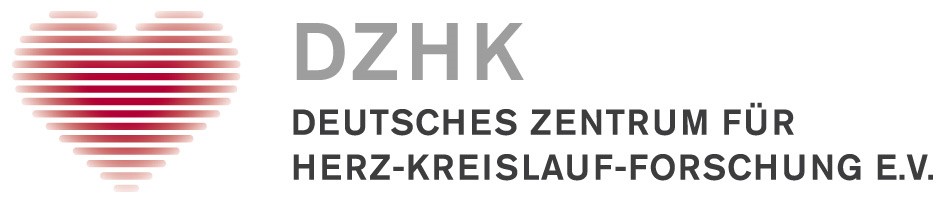 Anhand dieser Liste soll für jeden Untersucher, der den 6MWT durchführt, eine Untersuchernummer zugeteilt werden. Diese Untersuchernummer muss innerhalb des Zentrums einmalig vergeben sein, und wird bei der Datenerfassung abgefragt. Ziel ist es, dass die erhobenen Daten bei Bedarf auf den jeweiligen Untersucher zurückgeführt werden könnten, ohne dass Klarnamen in der Datenbank erfasst werden müssen.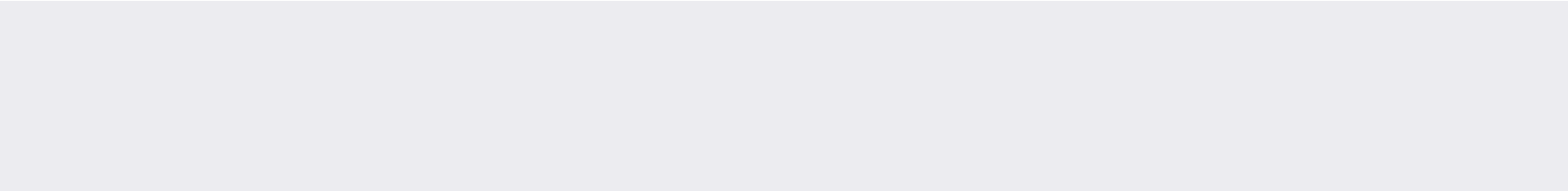 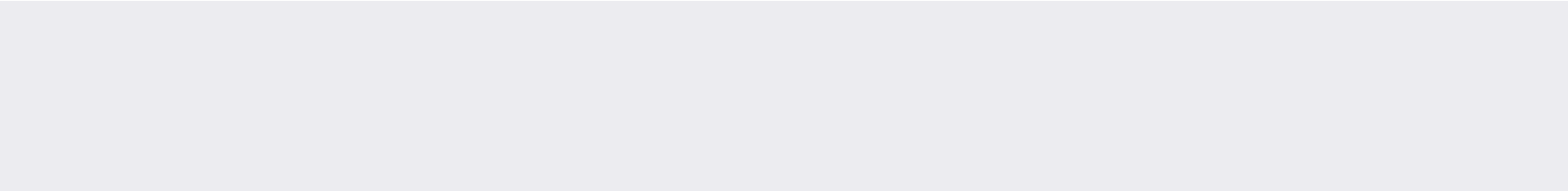 Die Zuordnung der Untersuchernummern muss aufgrund des harmonisierten Systems über alle DZHK- Studien hinweg gleich sein. Diese Untersuchernummer tragen Sie bitte im eCRF 6-Minuten-Gehtest in secuTrial ein.Bitte legen Sie die Liste von Seite 2 einmalig an (erweitern Sie sie bei Bedarf) und nehmen Sie sie zu den Studiendokumentationsunterlagen. Stellen Sie sicher, dass die Nummern den Nutzern bekannt sind (z.B. durch Kopien der ausgefüllten Liste an allen Eingabe-PCs).Gehört Ihr Studienzentrum zu einem DZHK-Standort? ja, DZHK-Zentrum			Falls ja, bitte kreuzen Sie Ihren DZHK-Standort an.		 Heidelberg/Mannheim		 Greifswald 		 Göttingen				 Berlin				 Rhein/Main		 Hamburg/Kiel/Lübeck München nein, externes ZentrumBitte tragen Sie hier das Klinikum sowie die Abteilung Ihres Studienzentrums ein.Klinik: _____________________________________________________________________________Abteilung: __________________________________________________________________________Bitte tragen Sie in der nachfolgenden Liste die Untersucher Ihres Studienzentrums ein und senden Sie die ausgefüllte Liste an die Studienzentralen der DZHK-Studien, an denen Ihr Studienzentrum beteiligt ist. Ort: ___________________________________________________________________________Datum: ________________________________________________________________________Verantwortlicher: ________________________________________________________________Untersucher- nummer des o.g. StudienzentrumsVorname UntersucherName Untersucher1.2.3.4.5.6.7.8.9.10.11.12.